Управление образования администрации МР «Сосногорск»             «ПРИНЯТО»                                                                                    «УТВЕРЖДАЮ»Педагогическим советом                                                        Заведующий МБДОУ «Детский сад № 9Протокол № ___ от                                                                  комбинированного вида» г.Сосногорска«___» _____________ 20__ г.                                                 _________________ / А.Я.Нефедова/                                                                                                   «____» ________________ 20___ г.Целевая программа «Здоровячек»муниципального бюджетного дошкольного образовательного учреждения «Детский сад № 9 комбинированного вида» г. Cocнoгopcка(адрес: Республика Коми, г.Сосногорск, 6 микрорайон, д. 4а.тел: 8 (82149) 5-01-53)срок реализации: 2011-2015 год.  Руководитель учреждения:  Нефёдова А.Я.                                                         Зам. зав по ВМР:  Антропова  Т.В.2011 г.СосногорскСОДЕРЖАНИЕВведение…………………………….…………………………………………………….…….3Пояснительная записка……………………………………...……………………………..…..6Раздел  1.  Цели и задачи программы …………………………………………………….......7Раздел  2. Основные принципы программы ……………………………………………..…..9Раздел  3. Основные направления……………….…………………………………………10 Раздел  4. Обеспечение реализации основных направлений программы…………………11Раздел  5. Система физкультурно-оздоровительной работы………………………………13             5.1. Формы и методы оздоровления детей………………………………………….13             5.2.  Схема стратегии управления оздоровительной программой………………..15             5.3. Система физкультурно-оздоровительной работы…………………………….16             5.4. Модель системы управления процессом оздоровления детей……………….20             5.5. Анализ деятельности ДОУ по выявлению причинно-следственных связей                    между факторами влияющими на здоровье детей…………………………….21	5.6. Критерии оценки эффективности программы………………………………….26Раздел  6. Перспективное планирование физкультурно-оздоровительной работы ……...27              6.1. Мероприятия по оздоровлению………..……………………………………....27              6.2.Организация физкультурно-оздоровительной работы………………………..30Раздел  7. Организация работы с родителями и педагогами………………………………32	  7.1. Работа с родителями……………………………………………………………33	  7.2. Организация работы с педагогами…………………………………………….37 Цель наша должна состоять в том,  чтобы сделать из детей не атлетов, акробатов или людей спорта, а лишь здоровых, уравновешенных физически и нравственно людей.С.Я. ЭйнгорнВВЕДЕНИЕ  	На сегодняшний день, следуя запросам общества и населения, следуя основным целям и задачам модернизации в системе образования одним из условий формирования личности человека является формирование здоровой личности физически развитого ребёнка.     В уставе Всемирной организации здравоохранения  говорится, что здоровье - это не только отсутствие болезни или физических дефектов, но и полное физическое, психическое и социальное благополучие. Оно является важнейшим показателем, отражающим биологические характеристики ребенка, социально-экономическое состояние страны, условия воспитания, образования детей, их жизни в семье, качество окружающей среды, степень развития медицинской помощи, служб охраны материнства и детства, в конечном счете - отношение государства к проблемам здоровья.    Анализ психолого-педагогической литературы, результаты комплексных медицинских обследований, проведенных в различных регионах нашей страны, свидетельствуют о том, что 60% детей в возрасте от 3 до 7 лет имеют функциональные отклонения в состоянии здоровья и только 10% детей приходят в школу абсолютно здоровыми. Поэтому проблему здоровья следует рассматривать в широком  социальном аспекте.    С этой позиции в центре работы по полноценному физическому развитию и укреплению здоровья детей должны находится, во-первых, семья, включая всех ее членов и условия проживания; во-вторых, дошкольное образовательное учреждение, где ребенок про-водит большую часть своего активного времени, т. е. социальные структуры, которые в основном определяют уровень здоровья детей. Поэтому в МБДОУ необходим поиск новых подходов к оздоровлению детей, базирующихся на многофакторном анализе внешних воздействий, мониторинге состояния здоровья каждого ребенка, учете и использовании особенностей его организма, индивидуализации профилактических мероприятий, создании определенных условий.Дошкольное воспитание играет значительную роль в жизни общества, создавая условия для дальнейшего развития человека, а гармоническое развитие невозможно без физического воспитания.Физические занятия – самая эффективная школа обучения движениям. С целью укрепления здоровья ребёнка и совершенствования организма средствами физической культуры особое внимание следует уделить физкультурно-оздоровительной работе с детьми  что является одной из главных задач дошкольного образования.Реформа содержания образования и модернизации образовательной системы подразумевает обязательное внедрение здоровьесберегающих технологий в всопитательно-образовательный процесс образовательного учреждения. Проблема здоровья детей остается важнейшей государственной проблемой.Сегодня многие начали рассуждать о всеобщем нездоровье нации, но при этом не предлагается ни одного реального выхода из этой тупиковой ситуации, а говорить и действовать необходимо в этой сфере. За многие годы работы в детском саду коллектив для себя определил, что здоровье ребенка это проблема не медицинского характера. Медицинская проблема – это болезнь ребенка. А здоровье – это мера реализации генетических потенциалов, это резервы жизни, его наследственность психического, телесного состояния. Причем эта жизнедеятельность детям не дана в готовом виде.Только в процессе воспитания можно раскрыть и приумножить жизнеспособность организма ребенка. А это уже область педагогики.Здоровье каждого ребенка должны сформировать и развивать педагоги, а не расстраивать и утрачивать в процессе воспитания. В этом суть, корень проблемы. Одни из приоритетных задач, стоящих перед дошкольными образовательными учреждениями – это охрана жизни и здоровья детей, сохранение и укрепление его. Применяя в МБДОУ различные программы, по оздоровлению детей и имея богатый практический опыт, коллектив – авторы данной программы включился в создании собственной здоровьесберегающей технологии, что позволяет обеспечить улучшение здоровья дошкольников. Конечно, можно успокоиться, но ведь данные статистики подтверждают, что физиологически зрелыми и здоровыми дети рождаются не более 20%. А рожденные 30% - дети имеют физические недостатки или хронические заболевания. И при поступлении в МБДОУ эти данные не только подтверждаются, но и увеличивается их процент. Почему?Основную причину мы видим в том, что если ребенок заболел, его лечат медикаментозно, забывая при этом о профилактике заболевания и, самое главное, не имеем представления, как это нужно сделать. Придя к выводу, что только в процессе воспитания можно раскрыть и приумножить жизнеспособность организма ребенка, здоровье каждого ребенка должны развивать педагоги. Для проведения целенаправленной работы по укреплению и сохранению здоровья детей   провели анкетирование среди педагогов и родителей. По результатам анкетирования: 88 % сотрудников детского сада и 72 % от общего числа родителей поддержали инициативу руководства детского сада о выборе физкультурно-оздоровительной работы приоритетным направлением. Актуальность подхода обоснована состоянием здоровья детей.  Обсуждая результаты исследований, коллектив детского сада пришел к выводу, что без сознательного участия педагогов, родителей и самих детей в формировании и укреплении здоровья, координации усилий всех участников учебно-воспитательного и оздоровительного процесса не добиться успеха. В результате пришли к единому решению: необходимо разработать свою программу оздоровления детей.ПОЯСНИТЕЛЬНАЯ ЗАПИСКАПрограмма  разработана в силу особой актуальности, проблемы сохранения и укрепления здоровья детей. Она отражает эффективные подходы к комплексному решению задач оздоровления и коррекции здоровья детей дошкольников. «Программа воспитания и обучения в детском саду» под редакцией М.А.Васильевой направлена на развитие психических и физических качеств в соответствии с возрастными и индивидуальными особенностями. Отличительные особенности целевой  программы «Здоровячок»  внесены  с учетом климатических условий, материально-технической оснащенности детского сада, профессиональной подготовленности педагогических кадров. Девизом данной программы служат слова: «Учить ребёнка быть здоровым, физически активным, защитить его от опасностей современного цивилизованного мира».РАЗДЕЛ 1ЦЕЛИ И ЗАДАЧИ ПРОГРАММЫЦель  Комплексная система воспитания и развития, ребенка, направленная на сохранение и укрепление здоровья детей, формирование у родителей, педагогов, воспитанников ответственности в виде сохранения собственного здоровья.Ведущими задачами физкультурно-оздоровительной работы являются следующие:Оздоровительные задачи:Охрана жизни и укрепление  психического и физического здоровья детей.Всестороннее физическое развитие и совершенствование функций организма.Повышение активности и общей работоспособности.Обеспечение физического и психического благополучия.Образовательные задачи:Формирование жизненно необходимых  умений и навыков в соответствии с индивидуальными особенностями.Развитие физических качеств.Получение элементарных знаний о своем организме, способах укрепления собственного здоровья.Воспитательные задачи:Воспитание потребностей в здоровом образе жизни.Разностороннее развитие детей (умственное, нравственное, эстетическое, трудовое).Формирование интереса к систематическим занятиям  физическими упражнениями.Объект программы:- дети дошкольного образовательного учреждения;- семьи детей, посещающих образовательное учреждение;- педагогический коллектив образовательного учреждения.Предмет программы:физкультурно-оздоровительный процесс.Ожидаемые результаты реализации программы:Снижение уровня заболеваемости.Повышение уровня физического развития и физической подготовленности. Создание  условий психологической комфортности дошкольников.Сформированная потребность в движениях (умение самостоятельно организовывать и провести подвижную игру, заниматься физическими упражнениями по назначению использовать спортивный инвентарь.Разработка эффективной комплексной  и непрерывной системы формирования здоровья детей дошкольного возраста.Обновление содержания работы по физкультурно-оздоровительному процессу.Обоснование и внедрение в деятельность дошкольного учреждения системы неспецифической профилактики респираторных заболеванийЗаконодательно-нормативное   обеспечение программыЗакон РФ «Об образовании», ст.51 «Охрана здоровья обучающихся воспитанников».Конвенция о правах ребенка.Конституция РФ.Семейный кодекс РФ.Приказ Минздрава РФ «Инструкция по внедрению оздоровительных технологий в деятельности образовательных учреждений» № 139 от 4 апреля .Санитарные нормы и правила, утвержденные совместным постановлением Министерства образования РФ и Госсанэпиднадзором.Типовое положение о дошкольном образовательном учреждении (утверждено приказом МО и науки  РФ от 27.10.11 г. № 2562).Санитарно-эпидемиологические правила и нормативы для ДОУ (действующий на конкретный период времени).Устав ДОУ.Локальные акты учреждения.РАЗДЕЛ 2ОСНОВНЫЕ ПРИНЦИПЫ ПРОГРАММЫПринцип научности - подкрепление всех проводимых мероприятий, направленных на укрепление здоровья, научно обоснованными и практически апробированными методиками.Принцип активности и сознательности - участие всего коллектива педагогов и родителей в поиске новых, эффективных методов и целенаправленной деятельности по оздоровлению детей.Принцип комплексности и интегративности - решение оздоровительных и профилактических задач в системе всего учебно-воспитательного процесса и всех видов деятельности.Принцип личностной ориентации и преемственности - организация и поддержание связей между возрастными категориями, учет разноуровневого и разновозрастного развития и состояния здоровья.Принцип гарантированной результативности - реализация прав и потребностей детей на получение необходимой психолого-педагогической помощи и поддержки, гарантия положительного результата независимо от возрастной категории детей и уровня их физического развития.Принцип природосообразности - определение форм и методов воспитания на основе целостного психолого-педагогического знания о ребенке, его физиологических и психологических особенностей. Формирование у дошкольников стремления к здоровому образу жизни.Принцип дифференциации содержания педагогического процесса - педагогический процесс необходимо ориентировать на индивидуальные особенности каждого ребенка, темпы развития и физические возможности детей.РАЗДЕЛ 3ОСНОВНЫЕ НАПРАВЛЕНИЯ ПРОГРАММЫПрофилактическоеОбеспечение благоприятного течения адаптации.Организация и надлежащее выполнение санитарно-гигиенического режима.Проведение обследований и выявление патологий   развития детей  дошкольного возраста.Решение оздоровительных задач всеми средствами физического  воспитания.Предупреждение острых заболеваний и проведение специальных, социальных и санитарных мер по профилактике и распространению инфекционных заболеваний.ОрганизационноеОрганизация здоровьесберегающей развивающей среды ДОУОпределение показателей физического развития, двигательной  активности и подготовленности, критериев здоровья детей дошкольного возраста методами комплексной диагностики.Динамическое наблюдение и педагогический контроль за психическим состоянием ребенка.Составление индивидуальных планов оздоровления.Изучение передового педагогического, медицинского и психолого-педагогичесого опыта по оздоровлению детей, отбор и внедрение эффективных методик и технологий.Систематическое повышение квалификации педагогических и медицинских кадров.Пропаганда нетрадиционных методов оздоровления в коллективе детей, родителей и сотрудников детского сада.ЛечебноеПрофилактическое лечение тубинфицированных детей по назначению врача фтизиатра.Оказание скорой помощи при неотложных состоянияхРАЗДЕЛ 4ОБЕСПЕЧЕНИЕ РЕАЛИЗАЦИИ ОСНОВНЫХНАПРАВЛЕНИЙ ПРОГРАММЫРАЗДЕЛ 5СИСТЕМА ФИЗКУЛЬТУРНО-ОЗДОРОВИТЕЛЬНОЙ РАБОТЫ5.1. Формы и методы оздоровления детейКонтрастное воздушное закаливание.5.2.  Схема стратегии управления оздоровительной программой 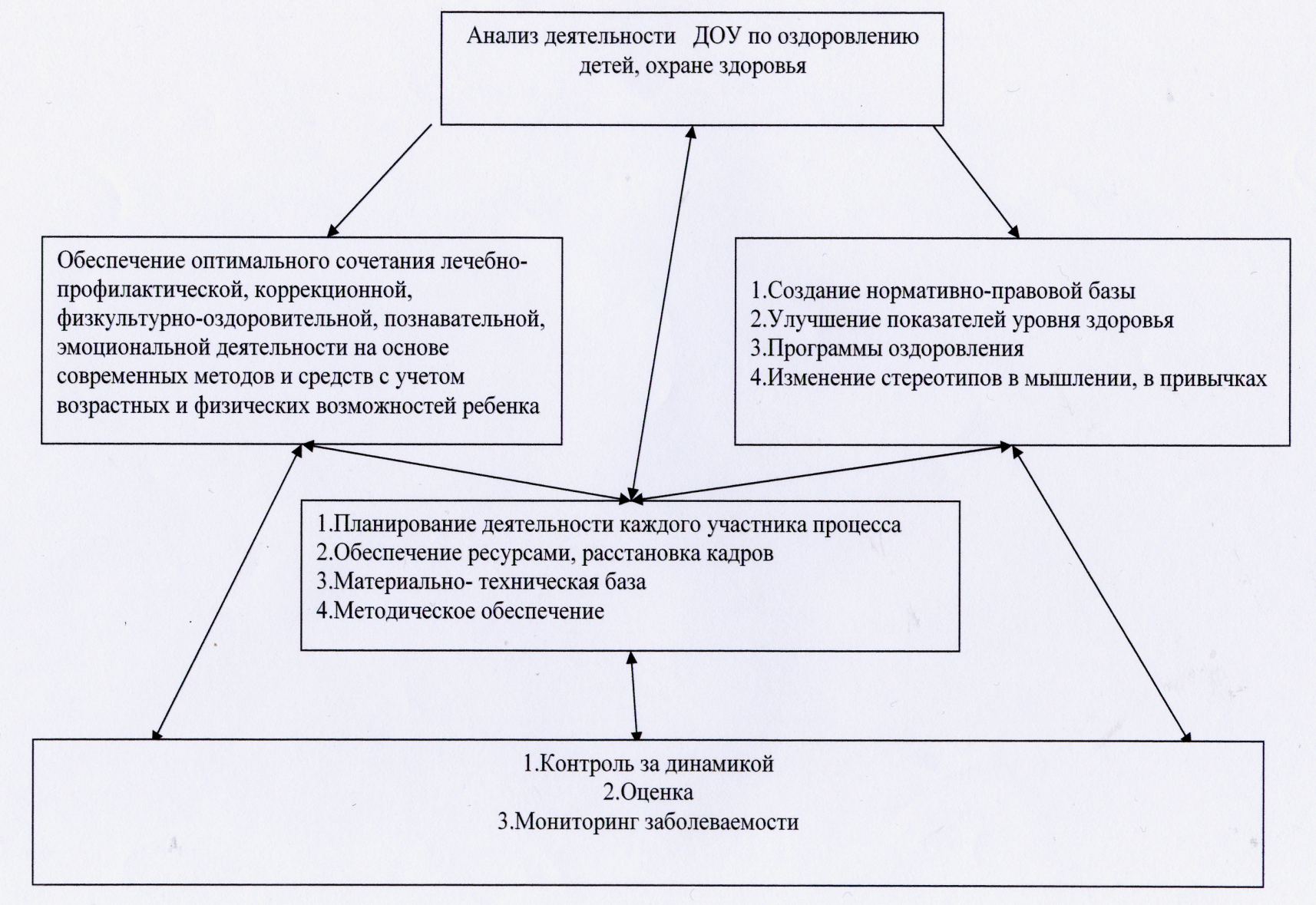 Планирование оздоровительных мероприятий в режиме дня  	      Физкультурно-оздоровительный режим        Система закаливающих мероприятий                    5.4. Модель системы управления процессом оздоровления детей   Результат:                                                                                                   Результат5.5. Анализ деятельности МБДОУ по выявлению причинно-следственных связей между факторами влияющими на здоровье детей.Выявление причинно-следственных связей между факторами влияющими на здоровье детей, с использованием диаграммы К. Исикавы «Рыбья кость»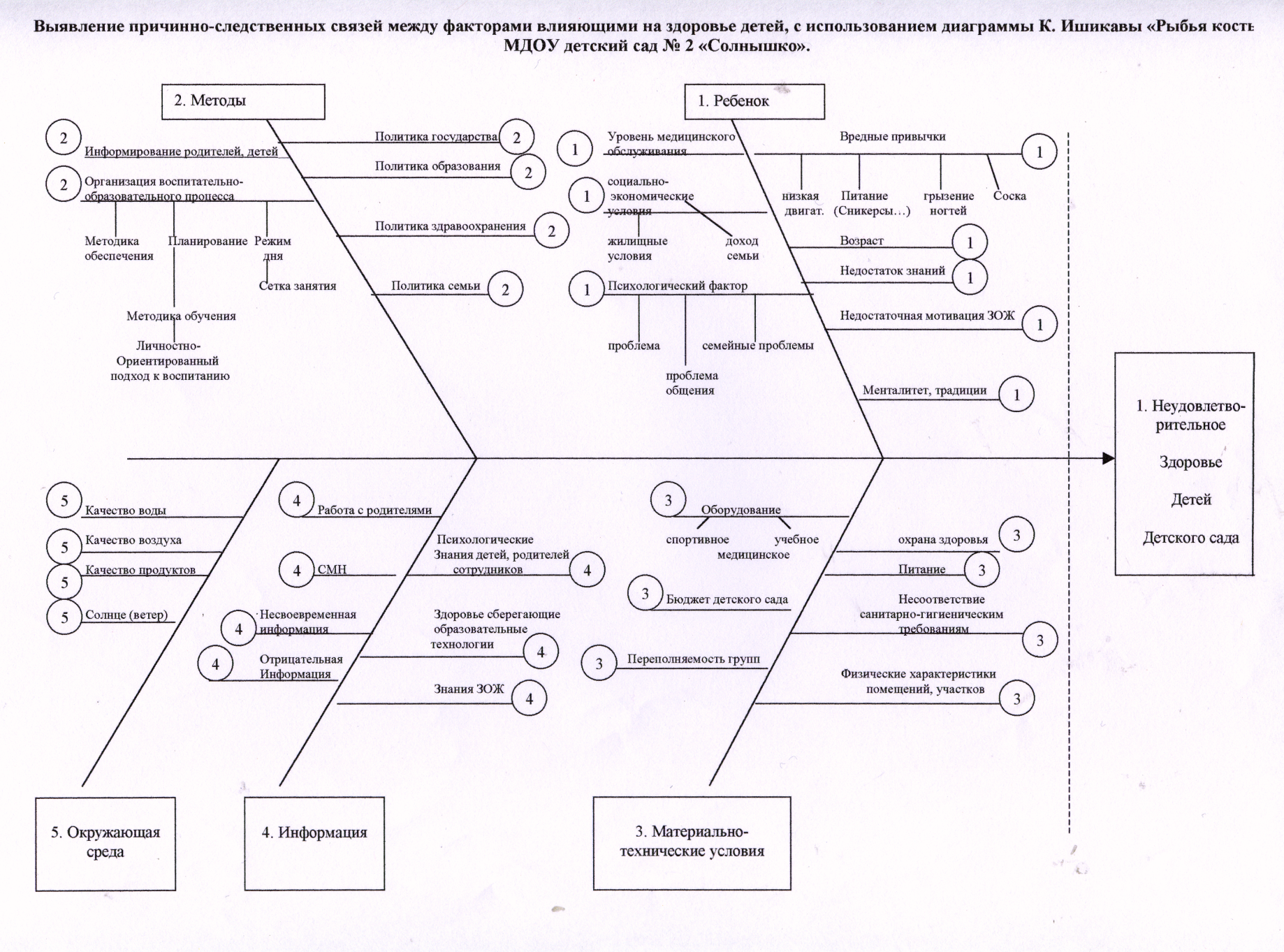 Мониторинг посещаемостиМониторинг заболеваемостиМониторинг посещаемости на одного ребенкаМедико-педагогический контрольМедицинское обследование состояния здоровья и физического развития ребенка и меры.Контроль за методикой физического воспитания и закаливания.Контроль за выполнением целевой программы «Здоровье». Контроль за системой закаливания по группам с изменением времени года, возраста и индивидуальных способностейЧеткая организация теплового и воздушного режима.Рациональная одежда детей.Соблюдение режима прогулок, 4.      Гигиенические процедуры с целью закаливания (умывание и обливание рук до              локтя, полоскание полости рта, питьевой режим).  5.     Специальные меры закаливания:-      воздушные ванны с физическими упражнениями,бег из спальни в группу,-      обливание ног в летний период,физические упражнения после сна,профилактика простудных заболеваний.питание,III. Контроль за нервной системой ребенка:Сон:проветривание,для быстрого засыпания (музыка, чтение сказок),IV. Контроль на физических занятиях:М/с – распределение физической нагрузкихронометраж,пульсометрия,плотность занятий.V. Контроль за занятиями на воздухе:с разрешением врача ребенка после болезни нагрузку меньше,утепление спортивной формы,дыхание через нос.VI. Контроль за проведением лечебно-профилактических процедурвитаминотерапия,кислородный коктейль.5.6.Критерии оценки эффективности программы - Мониторинг посещаемости за год всего детского сада. - Мониторинг посещаемости одним ребенком. - Мониторинг заболеваемости (индекс здоровья) - Мониторинг физического развития. РАЗДЕЛ 6ПЕРСПЕКТИВНОЕ ПЛАНИРОВАНИЕ ФИЗКУЛЬТУРНО-ОЗДОРОВИТЕЛЬНОЙ РАБОТЫ6.1. Мероприятия по оздоровлениюОЗДОРОВИТЕЛЬНЫЕ МЕРОПРИЯТИЯ ДЛЯ ГРУПП ЧБД   С 1,5 ЛЕТ ДО 3Профилактика ОРВИРаздел  7 Работа с родителями и педагогамиФормы работы с родителями по физическому воспитанию и развитию детей дошкольного возрастаРабота с родителями.Взаимодействие с семьями воспитанниковПерспективный план работы  с родителями по физической культуре Циклограмма работы с родителями по оздоровлению детей на годОрганизация работы с  педагогамиМуниципальное бюджетное дошкольное образовательное учреждение«Детский сад № 9 комбинированного вида» г.СосногорскаОтчет по реализации программы«Здоровячек» за 2011-2015 гг.ПодготовилаЗам.зав. по ВМР Антропова Т.В.2015 г. г.Сосногорск	В 2011 г. в МБДОУ «Детский сад № 9 комбинированного вида» г.Сосногорска была разработана программа «Здоровячок» и реализуется по сегодняшний день. Срок реализации данной программы был рассчитан на 4 года. На завершающем этапе реализации программы можно представить некоторые результаты: 1.  Работа с педагогами:	Для педагогов проведены различные консультации, мини-лекции, беседы по физкультурно- оздоровительной работе с  детьми. Каждый год согласно плану проводятся инструктажи по технике безопасности и охране жизни и здоровья детей в различный период времени. Работа с родителями:           Для родителей представлены различные консультации, папки-передвижки, проведены спортивные праздники и развлечения, организован «День открытых дверей». Были проведены родительские собрания как групповые, так и общие. Привлекали родителей к участию их детей в  различных спортивных акциях.Работа с детьми: 	На протяжении всего периода реализации программы педагогами выполнялись профилактические мероприятия с детьми (полоскание полости рта, сезонная фитотерапия, профилактика гриппа, постоянный контроль осанки, кварцевания групп, массаж биологически активных точек в старших группах), оздоровительные мероприятия (солнечные и воздушные ванны, обширное умывание, кислородный коктейль, босохождение, витаминизация третьего блюда, утренний прием на улице в вессенне-летний период), соблюдался двигательный режим (утренняя гимнастика, гимнастика пробуждения, спортивные игры и физкультурные упражнения, физминутки, НОД по физической культуре в зале и на свежем воздухе, корригирующая гимнастика после сна, спортивные праздники и развлечения, дни здоровья). Материально-техническое оснащение:На протяжении четырех лет было приобретено необходимое оборудование:- Спортивное (мячи, скакалки, обручи, спортивные туннели, швецкая стенка, кегли, конусы, ребристые дорожки)- мебель (столы, стулья, игровые уголки, стеллажи, кровати, детские шкафчики, скамейки)- медицинское ( тубус-кварц, весы).	В группах пополнялась предметно-развивающая среда в различных уголках в том числе и в спортивных, изготавливались нестандартные коврики, пособия для дыхательной гимнастики, профилактики плоскостопия.	Обеспечивались условия для предупреждения травматизма в МБДОУ (соблюдение техники безопасности при организации учебного процесса и свободного времени, своевременный ремонт мебели и оборудования в ДОУ)Результативность:Результаты работы по данной программе фиксировались ежегодно по следующим критериям:- Мониторинг посещаемости за год всего детского сада. (таблица № 1, диаграмма № 1)- Мониторинг посещаемости одним ребенком. (таблица № 2, диаграмма № 2)- Мониторинг заболеваемости (индекс здоровья) (таблица № 3, диаграмма № 3)- Мониторинг физического развития. (таблица № 4, диаграмма № 4) Данные представлены в таблицах и диаграммах:Таблица № 1Мониторинг посещаемости по  годам  всего детского сада.Диаграмма № 1Пропуски детей	По данным таблицы и диаграммы мы видим, что пропуски по болезни в течении четырех лет постепенно уменьшались, в сравнении  с 2011 годом в 2014 г уменьшилось на 1200 дней. В 2014 году всего пропусков по сравнению с 2013 годом было увеличено на 1351 день, но не за счет пропусков по болезни, а за счет прочих пропусков, т.е. отпуска, уважительные причины.Таблица № 2Мониторинг посещаемости одним ребенком.Диаграмма № 2Пропуски одним ребенком	Пропуски по болезни одним ребенком по детскому саду, по сравнению с 2011 годом снизился на 4,52 дня. Немного увеличились пропуски по иным причинам. Таблица № 3ЗАБОЛЕВАЕМОСТЬ ДЕТЕЙ  В ДОУДиаграмма № 3Индекс здоровья		Индекс здоровья в 2014 году по сравнению с 2013 годом по детскому саду упал на 1,6 ; по яслям упал на 10,4. Увеличились случаи кожных заболеваний, заболевания органов дыхания. Весной 2014 года большое количество детей переболели ветряной оспой.Таблица № 4Мониторинг физического развития по программе  «Воспитания и обучения детей в детском саду» под редакцией М.А.ВасильевойДиаграмма № 4Мониторинг физического развития на конец годаЗа последние три года увеличивается процент усваемости детьми образовательной области «Физическое развитие» как в раннем возрасте, так и в дошкольных группах.Одним из приоритетных направлений работы ДОУ остается – физическое развитие и охрана, сохранение и укрепление здоровья воспитанников. Деятельность коллектива была направлена на совершенствование работы в вопросах сохранения и укрепления физического, психического и социального здоровья детей. В связи с вышесказанным по результатам работы можно сделать вывод, что  используемые методы и приемы, благоприятно влияют на психическое и физическое развитие ребенка. Полученные элементарные знания о своем организме способны укрепить собственное здоровье. В перспективе на будущее, необходимо изучить и пересмотреть новейшие технологии, методы и приемы по оздоровлению и развитию у детей физических качеств для более эффективной работы и повышения показателей.Техническое и кадровое обеспечение.Ответственные1.Приобретение необходимого оборудования: -медицинского ( тубус-кварц, ингалятор, кислородное оборудование)  -спортивного ( мячи, гимнастические скамейки, «полосы препятствий» обручи, шведскую стенку, гимнастические палки, дуги)-мебели  (стулья, столы, игровые уголки, стеллажи)Заведующий  МБДОУ,  Завхоз2.Осуществление ремонта:-коридоров-игровых площадок-спортивного зала-кровлиЗаведующий  МБДОУ,  Завхоз3. Оборудования помещений:                                                                   -спортивного зала-групповых комнат-пищеблока-игровых площадокЗаведующий  МБДОУ,  Завхоз воспитатели,4.Пополнение среды нестандартными пособиями:-мягкими объемными  модулями-нестандартными ковриками-массажёрамиЗаведующий  МБДОУ,  Завхозвоспитатели5.- Обеспечение условий для предупреждения травматизма в ДОУ (соблюдение техники безопасности при организации учебного процесса и свободного времени, своевременный ремонт мебели и оборудования в ДОУ)- Проведение профилактических осмотров сотрудников.ЗавхозОрганизационно-методическая и психолого-педагогическое обеспечениеОрганизационно-методическая и психолого-педагогическое обеспечениеОрганизационно-методическая и психолого-педагогическое обеспечение1.Разработка программы оздоровления и осуществление контроля за выполнением оздоровительных мероприятий, физическим  и нервно-психическим развитием детейАдминистрация ДОУ2.Осуществлять наблюдение за физическим и нервно-психическим развитием детей дошкольного возраста.Ст.м/сестравоспитатели3.Разработка модели внедрения здоровьезберегающих методик в образовательной работеЗаместитель заведующей по ВМР4.Поиск, изучение и внедрение эффективных технологий и методик оздоровления.Заместитель заведующей по ВМР5. Проведение здоровьесбережения всего учебного процесса ( эмоциональный фон занятий, методы и формы обучения, длительность занятий, санитарно-гигиенические условия)Заместитель заведующей по ВМРвоспитатели9. Продолжение работы по совершенствованию предметно-развивающей среды в ДОУ, внедрение новых эффективных моделейВоспитателиЗаместитель заведующей по ВМР10.Организация работы с родителями по проблеме сохранения и укрепления здоровья детей.воспитатели11.Налаживание тесного контакта с медико-психологическими и социальными службами города (ПМПК, детская поликлиника г.Сосногорска и др.)Заместитель заведующей по ВМР12.Участие в научно-практических конференциях, семинарах, совещаниях различного уровня  по вопросам оздоровления детейЗаведующийЗаместитель заведующей по ВМРвоспитатели№п/пФормы и методыСодержаниеКонтингент детей12341Обеспечение здорового ритма жизниЩадящий режим (адаптационный период); гибкий режим; организация микроклимата и стиля жизни группы Все  возрастные группы2Физические упражненияУтренняя гимнастика; физкультурно-оздоровительные занятия; подвижные и динамические игры; профилактическая гимнастика (дыхательная, профилактика плоскостопия); спортивные игрыВсе возрастные группы3Гигиенические и водные процедурыУмывание; мытье рук; игры с водой; обеспечение чистоты средыВсе  возрастные группы4Свето-воздушные ванныПроветривание помещений (в том числе сквозное); сон при открытых фрамугах; прогулки на свежем воздухе; обеспечение температурного режима и чистоты воздухаВсе возрастные группы5Активный отдыхРазвлечения, праздники; игры-забавы; Дни здоровья, каникулыВсе возрастные группы6Ароматерапия и фитотерапияАромомедальоныФито питание (чаи, отвары)Все  возрастные группы7ДиетотерапияРациональное питаниеВсе  возрастные группы8Светотерапия и цветотерапияОбеспечение светового режимаВсе  возрастные группы9МузотерапияМузыкальное сопровождение режимных моментов; музыкальное оформление фона занятий; музыкально-театрализованная деятельностьВсе  возрастные группы10АутотренингИгры и упражнения на развитие эмоциональной сферы; учебная гимнастикаВсе  возрастные группы11СпецзакаливаниеБосоножье; точечный массаж; дыхательная гимнастика; Все  возрастные группы12Пропаганда ЗОЖКурс бесед; образовательная деятельностьСтарший дошкольный возраст12Пропаганда ЗОЖКурс бесед; образовательная деятельность ОБЖ (ПДД, ПББ)Старший дошкольный возрастХарактер действияМетодМетодикаПротивопоказания1234Воздух (температурное воздействие на оргнизм)Утренняя гимнастикаПроведение на свежем воздухе в облегченной одежде Медотвод после болезниВоздух (температурное воздействие на оргнизм)прогулкаПрогулки на свежем воздухе в любую погоду в одежде по сезону-Воздух (температурное воздействие на оргнизм)Сон без маек при открытых фрамугахУчитывать физическое и соматическое состояние ребенка, не допускать сквозного потока воздухаТемпература воздуха в спальне 14оВоздух (температурное воздействие на оргнизм)Воздушные контрастные ванны.Гимнастика после снаИспользование разницы температур (под одеялом, без одеяла; в спальне, в групповой комнате).Использование «дорожек здоровья» (ребристая доска, сухая дорожка, массажные коврики)Температура воздуха ниже нормы.Наличие противопоказаний.Воздух (температурное воздействие на оргнизм)Хождение босикомПеред сном; после снаНаличие медицинских отводовВода (температурные и механические раздражающие воздействия на кожу, органы обоняния, дыхательную систему)Полоскание рта отварами трав(кипяченой водой)Постепенное обучение полосканию рта, начиная с 1-ой младшей группы.Чередование процедур (2 недели – отвар трав, 2 недели – кипяченая вода)Аллергическая восприимчивостьВода (температурные и механические раздражающие воздействия на кожу, органы обоняния, дыхательную систему)Обширное умываниеПостепенное обучение элементам обширного умывания, начиная от кончиков пальцев до локтя, плеча, шеи с переходом к подбородку, и умыванию лица.Процедура проводится 1 раз после снаТемпература воздуха ниже нормы.Наличие медотводовВода (температурные и механические раздражающие воздействия на кожу, органы обоняния, дыхательную систему)Туалет носаОсвободить носовой проход от скапливающейся слизи, помыть проточной водой-Солнце (общее температурное воздействие на организм)Прогулка. Солнечные ванны.Свето-воздушные ванны.Использование ослабленного влияния атмосферы (утро, после полудня). Проведение солнечных ванн в облачные дни.Использование отраженных лучей (в тени).Изменение площади открытой поверхности кожи подбором одежды.Изменение продолжительности процедурыХронические заболеванияВремя    проведения                                              МероприятияУтро1.  Утренний прием детей (в теплое время года на улице):подвижные игры;медленный оздоровительный бег «Минутки Здоровья» на занятиях игры в «Спортивных островках» групп2. Утренняя зарядка (в теплое время года на улице).3. Полоскание ротовой полости.4. Обширное умывание.5. Физкультурные занятия в помещении ДОУ 6. Музыкально-ритмические занятия.7. Физкультминутки, игры малой подвижности, 8. Луковая и чесночная закуски, смазывание носовых отверстий оксолиновой мазью  (в целях профилактики и  предупреждения ОРВИ и гриппа)9.Занятия в группе ЧБД 1-я прогулкаМедленный оздоровительный бег.Подвижные игры (не менее 2-3-х)Босохождение по корригирующим дорожкам, траве, солнечные ванны, игры с водой (в теплый период).Питьевой режим.Прогулки за пределы ДОУ, экскурсииобучение спортивным играм и упражненияминдивидуальная работа по закреплению ОВДПосле снабодрящая  гимнастика после сна  (для малышей игры с одеялом).Дыхательная гимнастика.Хождение по корригирующим дорожкам в проветренной
игровой комнате, дополнительные закаливающие процедурыОбширное умывание.Полоскание ротовой полостиИгры малой подвижности, пальчиковые игры, динамические и
музыкально-ритмические паузы.- игры в «Спортивных островках» группФизкультурные занятия, (по расписанию)8.Физкультурные досуги и праздники, дни Здоровья (согласно годового плана ДОУ)2-я прогулкаМедленный,  оздоровительный бег.Подвижные игрыЗакрепление основных видов движений, индивидуальная работа по разучиванию  физ. упражнений , спортивных игр и упражненийРабота с родителямиОзнакомление родителей с результатами диагностики состояния  здоровья ребенка и его психомоторного развития.Целенаправленная санитарно-просветительская работа,
пропагандирующая общегигиенические требования,
необходимость соблюдения рационального режима и
полноценного сбалансированного питания, закаливания,
оптимального воздушного и температурного режима:-консультации-беседы-родительские собрания-участие родителей в на родительских собраниях, посвященных укреплению здоровья дошкольников-распространение положительного семейного опытаОзнакомление родителей с содержанием физкультурно-
оздоровительной работы МДОУ и лечебно-профилактическими
мероприятиями.Обучение конкретным приемам и методам оздоровления ( дыхательной гимнастике, самомассажу, разнообразным видам    закаливания)Содержание работыВремя проведенияИсполнительПрием детейЕжедневно 7.45-9.00Воспитатели Осмотр детейЕжедневно 7.45-9.00Медицинская сестра, воспитателиУтренняя гимнастикаЕжедневно по режимуВоспитатели Содержание работыВремя проведенияИсполнительЗавтрак, обед, полдникПо режимуПовар, кладовщик, воспитателиФизическая культураПо сеткеВоспитателивоспитанию, воспитателиМузыкаПо сеткеМузыкальный руководитель, воспитателиФизкультминуткиПо мере необходимостиВоспитателиИгры между НОДЕжедневноВоспитателиПрогулкаПо режимуВоспитателиПодвижные игрыПо плануВоспитателиСпортивные игрыПо плануВоспитателиСпортивные упражнения на прогулкеПо плануВоспитатели Физкультурный досуг1 раз в кварталВоспитателиФизкультурный праздник1 раз в годВоспитателиИндивидуальная работа по развитию движенийЕжедневноВоспитателиДневной сонПо режимуВоспитателиЗакаливающие мероприятия (облегченная одежда, мытье рук до локтя, умывание прохладной водой, питьевой режим, воздушные ванны, солнечные ванны, полоскание полости рта)В течение дня ежедневноВоспитатели, медицинская сестраМедицинское обследование состояния здоровья детей. Обследование на энтеробиоз1 раза в год Врачи, медицинская сестраОбследование физического развития детей1 раза в годВрачиМедико-педагогический контроль за проведением физкультурных занятий1 раз в квартал в каждой группеЗаведующий, зам. зав. по ВМР, медицинская сестраМедико-педагогический контроль за проведением физкультурно-оздоровительных мероприятий1 раз в месяц в каждой группеЗаведующий, зам. зав. по ВМР, медицинская сестраТепловой и воздушный режимПо графикуВоспитатели, завхоз , медицинская сестраКварцевание группПо графикуВоспитатели,  медицинская сестраСанитарно-гигиенический режимПостоянноВоспитатели, зам. зав. по ВМР, медицинская сестраКонсультативная и просветительская работа среди педагогов по вопросам физического развития и оздоровленияПо годовому плануЗаведующий, зам. зав. по ВМР, учитель-логопедКонсультативная и просветительская работа среди родителей по вопросам физического развития и оздоровленияПо годовому плануЗаведующий, зам. зав. по ВМР,учитель-логопед ФакторыМероприятиеМесто врежиме дняПериодичностьДозировкаДозировка1,5-3 года3-4 года4-5 лет5-6 лет6-7 летВодаобливание ногпосле дневной прогулкииюнь-августежедневнонач.t воды +18+2020-30 сек.нач.t воды +18+2020-30 сек.++Водаумываниепосле каждого приема пищи, после проулкиежедневноt воды +28+20t воды +28+20+++++воздухоблегченная одеждав течениидняежедневно,в течение года--+++++воздуходежда по сезонуна прогулкахежедневно,в течение года--+++++воздухпрогулка на свежем воздухеУтро, день, вечережедневно,в течение годаот 1,5 до 3часов, в зависимости от сезона и погодныхусловийот 1,5 до 3часов, в зависимости от сезона и погодныхусловий+++++воздухутренняя гимнастика на воздухе -июнь-августв зависимости от возрастав зависимости от возраста+++++воздухфизкультурные занятия на воздухе-в течение года10-30 мин.,в зависимости от возраста10-30 мин.,в зависимости от возраста+++++воздухвоздушные ванныпосле снаежедневно,в течение года5-10 мин.,в зависимости от возраста5-10 мин.,в зависимости от возраста+++++воздухвоздушные ваннына прогулкеиюнь-август--+++++воздухвыполнение режима проветривания помещенияпо графикуежедневно,в течение года6 раз в день6 раз в день+++++воздухдневной сон с открытой фрамугой-ежедневно,в течение годаt возд.+15+16t возд.+15+16+++воздухдыхательная гимнастикаНа утренней зарядке, на физ.занятии, на прогулке, после снаежедневно,в течение года3-5 упражнений3-5 упражнений+++солнцедозированные солнечные ваннына прогулкеиюнь-август с учетом погодных условийс 9.00 до 10.00 ч. по графикудо 25 мин.++солнцедозированные солнечные ваннына прогулкеиюнь-август с учетом погодных условийс 9.00 до 10.00 ч. по графикудо 30 мин.++рецепторыБосохождение в обычных условияхв течение дняежедневно, в течение года3-5 мин3-5 мин+рецепторыБосохождение в обычных условияхв течение дняежедневно, в течение года5-8 мин5-8 мин+рецепторыБосохождение в обычных условияхв течение дняежедневно, в течение года8-10 мин8-10 мин+рецепторыБосохождение в обычных условияхв течение дняежедневно, в течение года10-15 мин10-15 мин+рецепторыБосохождение в обычных условияхв течение дняежедневно, в течение года15-20 мин15-20 мин+рецепторыконтрастное босохождение (песок-трава)на прогулкеиюнь-августс учетом погодных условийот 10 до 15минот 10 до 15мин++++рецепторымассаж стопперед сномв течение года1 раз в день1 раз в день+++++ГодыЧисло дней работы ДОУСписочный составВсего посещенийВсего пропусковВсего по болезниПрочие2007248256374451951225571725520082492503874028055371324342200924825839926276503474241762010227258373782164042931734720112252473768118459327815181ГодыЧисло дней работы ДОУСписочный составВсего посещений на 1 ребенкаВсего пропусковна 1 ребенкаВсего по болезни на 1 ребенка Прочие на 1 ребенка2007248256146,2676,228,867,42008249250154,96112,2214,897,362009248258154,75107,1713,493,72010227258144,8783,8716,6367,232011225247152,5574,7313,4861,46ГодыСписочный составВсего посещенийВсего пропусковВсего по болезнипрочие20112473768118459327815181ГодыСписочный составВсего посещений 1 ребенкомВсего пропусковна 1 ребенкаВсего по болезнина 1 ребенкаПрочиена 1 ребенка2011247152,5574,7313,4861,46годРанний возрастРанний возрастДошкольный возрастДошкольный возрастгодН.г.К.г.Н.гК.г2011-201298%79,4%96,3%№МероприятияСрок исполненияОтветственныеСЕНТЯБРЬСЕНТЯБРЬСЕНТЯБРЬСЕНТЯБРЬ1Прием детей на улицеПостоянновоспитатели2Прогулка 2 раза в деньПостоянновоспитатели3ЗакаливаниеПостоянновоспитатели4Дыхательная гимнастикаПостоянновоспитатели5Гимнастика после снаПостоянновоспитатели6Точечный массажПостоянновоспитатели7Полоскание ротовой полостиПостоянноСт. мед/сестра8Витаминизация 3-го блюдаПостоянноШеф-поварСт. мед/сестраОКТЯБРЬОКТЯБРЬОКТЯБРЬОКТЯБРЬ1Прием детей на улицеПостоянновоспитатели2Прогулка 2 раза в деньПостоянновоспитатели3ЗакаливаниеПостоянновоспитатели4Дыхательная гимнастикаПостоянновоспитатели5Гимнастика после снаПостоянновоспитатели6Точечный массажПостоянновоспитатели7Полоскание ротовой полостиПостоянноСт. мед/сестра8Витаминизация 3-го блюдаПостоянноШеф-поварСт. мед/сестраНОЯБРЬНОЯБРЬНОЯБРЬНОЯБРЬ1Прием детей на улицеПостоянновоспитатели2Прогулка 2 раза в деньПостоянновоспитатели3ЗакаливаниеПостоянновоспитатели4Дыхательная гимнастикаПостоянновоспитатели5Гимнастика после снаПостоянновоспитатели6Точечный массажПостоянновоспитатели7Полоскание ротовой полостиПостоянноСт. мед/сестра8Витаминизация 3-го блюдаПостоянноШеф-поварСт. мед/сестра9Оксолиновая мазьПостоянновоспитатели10Фитонциды, витамин «С»Постоянновоспитатели11Медико-педагогический контрольПо графикуСт. мед/сестраЗам.зав по ВМР12Кислородный коктейль10 порций по 200 мл., 250 мл.Ст. мед/сестраЗам.зав по ВМРДЕКАБРЬДЕКАБРЬДЕКАБРЬДЕКАБРЬ1Прием детей на улице ( по погоде)Постоянновоспитатели2Прогулка 2 раза в деньПостоянновоспитатели3ЗакаливаниеПостоянновоспитатели4Дыхательная гимнастикаПостоянновоспитатели5Гимнастика после снаПостоянновоспитатели6Точечный массажПостоянновоспитатели7Полоскание ротовой полостиПостоянноСт. мед/сестра8Витаминизация 3-го блюдаПостоянноШеф-поварСт. мед/сестра9Оксолиновая мазьПостоянновоспитатели10Фитонциды, витамин «С»ПостоянновоспитателиЯНВАРЬ - ФЕВРАЛЬЯНВАРЬ - ФЕВРАЛЬЯНВАРЬ - ФЕВРАЛЬЯНВАРЬ - ФЕВРАЛЬ1Прием детей на улице (по погоде)Постоянновоспитатели2Прогулка 2 раза в деньПостоянновоспитатели3ЗакаливаниеПостоянновоспитатели4Дыхательная гимнастикаПостоянновоспитатели5Гимнастика после снаПостоянновоспитатели6Точечный массажПостоянновоспитатели7Полоскание ротовой полостиПостоянноСт. мед/сестра8Витаминизация 3-го блюдаПостоянноШеф-поварСт. мед/сестра9Оксолиновая мазьПостоянновоспитатели10ФитонцидыПостоянновоспитатели11Медико-педагогический контрольПо графикуСт. мед/сестраЗам.зав по ВМР12Массаж общий и грудной клеткеПо назначениюСт. мед/сестраМАРТ - АПРЕЛЬМАРТ - АПРЕЛЬМАРТ - АПРЕЛЬМАРТ - АПРЕЛЬ1Прием детей на улице (по погоде)Постоянновоспитатели2Прогулка 2 раза в деньПостоянновоспитатели3ЗакаливаниеПостоянновоспитатели4Дыхательная гимнастикаПостоянновоспитатели5Гимнастика после снаПостоянновоспитатели6Точечный массажПостоянновоспитатели7Полоскание ротовой полостиПостоянноСт. мед/сестра8Витаминизация 3-го блюдаПостоянноШеф-поварСт. мед/сестра9Оксолиновая мазьПостоянновоспитатели10ФитонцидыПостоянновоспитатели11Кислородный коктейль10 порций по 200 мл., 250 мл.Ст. мед/сестраЗам.зав по ВМР12Массаж общий и грудной клеткеПо назначениюСт. мед/сестра13Углубленный осмотр детей 3-х лет, старшей и подготовительной групп мед.специалистамиВ течении месяцаСт. мед/сестраМАЙМАЙМАЙМАЙ1Прием детей на улице (по погоде)Постоянновоспитатели2Прогулка 2 раза в деньПостоянновоспитатели3ЗакаливаниеПостоянновоспитатели4Дыхательная гимнастикаПостоянновоспитатели5Гимнастика после снаПостоянновоспитатели6Точечный массажПостоянновоспитатели7Полоскание ротовой полостиПостоянноСт. мед/сестра8Витаминизация 3-го блюдаПостоянноШеф-поварСт. мед/сестра9Медико-педагогический контрольПо графикуСт. мед/сестраЗам.зав по ВМР10Анализ развивающей среды и соответствие санитарным требованиямПо необходимостиСт. мед/сестраИЮНЬ – ИЮЛЬ - АВГУСТИЮНЬ – ИЮЛЬ - АВГУСТИЮНЬ – ИЮЛЬ - АВГУСТИЮНЬ – ИЮЛЬ - АВГУСТ1Прием детей на улице Постоянновоспитатели2Прогулки, физкультурные занятия на свежем воздухеПостоянновоспитатели3ЗакаливаниеПостоянновоспитатели4Гимнастика после снаПостоянновоспитатели5Полоскание ротовой полостиПостоянноСт. мед/сестра6Витаминизация 3-го блюдаПостоянноШеф-поварСт. мед/сестра7Физкультурные праздники, дни здоровья, развлечения.По планированиюВоспитатели, муз. руководители№Мероприятиясентябрьоктябрьноябрьдекабрьянварьфевральмартапрельмайиюньиюльавгуст1Утренний прием на улице+++2Утренняя гимнастика++++++++++++3Дыхательная гимнастика++++++++++++4Гимнастика после сна++++++++++++5Прогулка++++++++++++6Пальчиковые игры++++++++++++7Гигиена носовой полости++++++++++++8Профилактика плоскостопия++++++++++++9Умывание рук и лица++++++++++++10Поливитамины++++++++++++11Оксалиновая мазь++++12Фиточай++++13Воздушные, солнечные ванны++++++++++++14Водные процедуры стоп+++15Кислородный коктейль++16Соки++++++++++++17Витаминизация 3-го блюда++++++++++++18Кисло-молочные продукты++++++++++++19Подвижные игры++++++++++++20Аромомедальоны++++21Фитонциды++++++++++++НаправленияМероприятияЗакаливающие процедуры        1.   Обливание ног (лето)        3.   Полоскание ротовой полости        4.   Дыхательная гимнастика        5.   Точечный массаж        6.   Прогулка на свежем воздухе        7.   Физкультурные занятияВитаминотерапия          1.  Поливитамины        Тонизирующие напитки         1.  Шиповник    Обработка слизистой носа, зеваОксолиновая мазьНачальные проявления ОРВИ Витамин С Фитанциды (лук, чеснок)Профилактические  Прививки против гриппа по эпидпоказаниям.  Облучение бактерицидными лампами групповых помещений.МесяцМладшая группыСредняя группаСтаршая группаПодготовительная группаСентябрьоктябрьРодительское собрание. Выступление зам.зав. по ВМР, ознакомление родителей с задачами программы. Физкультурно-оздоровительной работой на новый учебный год. Анкеты для родителейРодительское собрание. Выступление зам.зав. по ВМР, ознакомление родителей с задачами программы. Физкультурно-оздоровительной работой на новый учебный год. Анкеты для родителейРодительское собрание. Выступление зам.зав. по ВМР, ознакомление родителей с задачами программы. Физкультурно-оздоровительной работой на новый учебный год. Анкеты для родителейРодительское собрание. Выступление зам.зав. по ВМР, ознакомление родителей с задачами программы. Физкультурно-оздоровительной работой на новый учебный год. Анкеты для родителейСентябрьоктябрьПапка-передвижка «Осуществление закаливания болеющего ребёнка»Статья в родительский уголок: «Предупреждение простудных заболеваний»Консультация «Профилактика плоскостопия»Газета «Ребёнок в физкультурном зале»ноябрьОформление папки- передвижки Оформление папки- передвижки Оформление папки- передвижки Оформление папки- передвижки декабрьСмотр-конкурс «Зимний участок».Смотр-конкурс «Зимний участок».Смотр-конкурс «Зимний участок».Смотр-конкурс «Зимний участок».январьСпортивный праздник  с активным участием родителей Спортивный праздник  с активным участием родителей Спортивный праздник  с активным участием родителей Спортивный праздник  с активным участием родителей февральОформление папки- передвижки Оформление папки- передвижки Оформление папки- передвижки Оформление папки- передвижки мартКонсультацияКонсультацияКонсультацияКонсультациямарт«Как сделать прогулку ребёнка интересной и содержательной (выставка литературы)«Одежда и здоровье ребёнка»Подвижные игры (практический показ)Подвижные игры (практический показ)апрельДень открытых дверейДень открытых дверейДень открытых дверейДень открытых двереймайОбщее родительское собрание «Об итогах работы за год»Подготовка детей к оздоровительно работе.Общее родительское собрание «Об итогах работы за год»Подготовка детей к оздоровительно работе.Общее родительское собрание «Об итогах работы за год»Подготовка детей к оздоровительно работе.Общее родительское собрание «Об итогах работы за год»Подготовка детей к оздоровительно работе.июньФизкультурный праздник «День защиты детей» Физкультурный праздник «День защиты детей» Физкультурный праздник «День защиты детей» Физкультурный праздник «День защиты детей» Форма и содержаниеОтветственныеСЕНТЯБРЬСпортивное развлечение «Здоровье дарит Айболит».Консультация «Дети в процессе  адаптации»Консультации  «Наш малыш»«Взрослые и дети»ОКТЯБРЬОбщее родительское собрание «О правах и обязанностях».Родительские собрания в группах«Портрет будущего первоклассника»,«Здоровье вашего малыша»,«Нетрадиционные методы оздоровления»,«Жизнь без опасностей».Спортивный совместный праздник «Веселые старты»НОЯБРЬ1. Консультация«Сам себе я помогу», «Гиперактивные дети»3. Тематические выставки  «Пальчиковая гимнастика».ДЕКАБРЬ1.Устный журнал «Наказывая, подумай, зачем?».2.Анкетирование родителей«Что вы знаете о здоровье своего ребенка?».ЯНВАРЬ1.Неделя здоровья«Здравствуй зимушка, зима!».2.Консультация«Как уберечь ребенка от неожиданностей…», «Закаливание с улыбкой».3.Совместная работа детей, родителей и сотрудников по созданию зимнего городка.ФЕВРАЛЬ1.Консультация«Дыхательная гимнастика».2.Родительские собрания «Досуг в семье»,«Физическая культура вашей семьи».3.Лыжня РоссииМАРТ1.Неделя здоровья «Айболит                 приглашает друзей».2.Спортивное развлечение       «Мама моя, любит спорт и           меня».АПРЕЛЬ1. Устный журнал «Инфекционные заболеваний и их профилактика».2.Консультации «Какое питание нам необходимо?»,«Музыка и движение»,«Почему ребенок бывает упрямым?»3.Спортивные развлечения «Джунгли    зовут».МАЙ1.   Общее родительское  собрание«Право ребенка на…».3.  Консультации «Азбука для родителей»4. ВелокроссИЮНЬ1.Спортивный праздник «Здравствуй, лето!».2.Совместная работа детей, родителей и сотрудников  по созданию спортивных площадок.ИЮЛЬ2.   Консультация «Гимнастика      маленьких волшебников».АВГУСТ1.   Тематическая выставка     «Мы такие разные, этим и   прекрасные».2.Деловая игра «Лечимся сами».3.Спортивное развлечение «Красный. Желтый и зеленый»Воспитатели, муз. РуководительСтаршая медсестраЗам.зав. по ВМРЗаведующаяВоспитателиЗам. Зав по ВМРВоспитателиСт. мед.сестравоспитателиЗам. Зав по ВМРСт. мед.сестраВоспитателиЗам.зав по ВМР, ст. мед. сестраВоспитателиЗам.зав. по ВМР заведующейВоспитатели Зам.зав по ВМР, воспитателист. мед. сестраВоспитатели, муз.руководительЗам.зав. по ВМРст. мед. сестрамуз.руководительВоспитателиЗаведующийЗам.зав.по ВМРЗам.зав.по ВМРВоспитателиВоспитатели, муз. руководительСт. мед.сестраПедагоги всех группСт.мед.сестраВсе группыДатаТема групповых консультаций Категория участниковОтветственный Сентябрь1.Гигиеническое значение спортивной формыВсе группыЗам.зав. по ВМРОктябрь1.Мини-лекция для воспитателей «Профилактика утомления»2.Организация самостоятельнойДвигательной деятельности младшихдошкольниковВсе группыМладшей, средней дошкольный возрастСт.мед.сестраЗам.зав. по ВМРНоябрь1.Утренняя гигиеническая гимнастикаВсе группыЗам.зав. по ВМРДекабрь1.Рекомендации «Личная гигиена сотрудников»2.Особенности проведения бодрящей гимнастикиВсе группыСт. мед. сестраЗам.зав. по ВМРЯнварь2.Двигательная  активность детей вканикулярное времяВсе группыВоспитателиФевраль1.Мини-лекция:«Осторожно! Закаливание!» (соблюдение  противопоказаний при проведении закаливания)2.Индивидуальная потребность ребёнка в движении (гиперактивные дети)Все группыСт. мед. сестраЗам.зав. по ВМРМарт1.Двигательное  предпочтениемальчиков и девочекВсе группыЗам.зав. по ВМРАпрель1.Беседа с воспитателями  «Соблюдение норм СанПина при обработке игрушек и материалов»2.Физическая готовность детей к школеВсе группыПодготовительная группаСт. мед. сестраЗам.зав. по ВМРМайУтверждение плана работы в летний период Инструктажи:«Инструктаж по технике безопасности и охране жизни и здоровья детей в летний период», «Инструктаж по технике безопасности»-предупреждению детского травматизма,  ДТП;-охране труда и выполнению требований техники безопасности на рабочем месте;-оказанию первой помощи при солнечном и тепловом ударе;-профилактике пищевых отравлений и кишечных инфекций. ЗаведующийЗам.зав по ВМРСт м/сиюньКонсультация для воспитателей «Организация прогулок с детьми в тёплое время года, как системы, реализующей задачи двигательной активности, закаливания и оздоровления».Подготовить выставку методической литературы по теме: «Ознакомление дошкольников с природой летом»Инструктаж: -предупреждению отравления детей ядовитыми растениями и грибами;9.06.2012 Международный день друзей- Изготовление смайликов своим друзьям из бумажных тарелочек. Тематическая неделя« Я здоровье сберегу, сам себе я помогу» Тематика   дней: Понедельник. « А  чего я еще не знаю…..» Вторник  « Витаминкины беседы» Среда.»  Быстрее! Выше! Сильнее!» Четверг « День любимых игр» Пятница « Смейтесь, как мы, смейтесь лучше нас!»Зам.зав по ВМРСт м/своспитателииюльДни экспериментаторов «Пытливый ум»8 июля – День вежливости, посвященный Дню семьи, любви и верности.Тематическая неделя «Солнце, воздух и вода- наши лучшие друзья»Тематика дней:Понедельник: « Солнышко лучистое»Вторник: « Эта волшебница  водичка .»Среда:        «   Свежий воздух  я вздыхаю ….»Четверг: « Тропинки здоровья»Пятница : « Танц-поле»воспитателиавгустТематическая неделя « Восхищаемся красотой природы»Тематика дней:Понедельник   «Люблю березку я, и сосны….»Вторник « Не рвите цветы, не рвите…»Среда      « Не обижайте муравья»Четверг   « Составление жалобной книги природы»Пятница  « Экологический десант»воспитателиИюнь-августОрганизация игровой деятельности детей:- сюжетно-ролевые игры;- театрализованные, драматизации;- подвижные игры (различной подвижности);- дидактические, развивающие;- народные, хороводные, музыкальные;- с песком, водой,;- игровые ситуации по ПДДвоспитателиИюнь-августОрганизация физкультурно-оздоровительной работы с детьми;- длительное пребывание на свежем воздухе;- проведение физкультурных занятий и гимнастики на свежем воздухе;- проведение спортивных игр, упражнений (катание на самокатах, велосипедах, футбол);- прогулки походы;- спортивные развлечениявоспитателиИюнь-августОрганизация и проведение консультаций «Система закаливания летом»:- профилактические мероприятия и их влияние на детский организм;-закаливание в летние месяцы;- методы, приемы. Способы проведения закаливания. Ограничения для проведения данных процедур;«Особенности художественно-эстетического воспитания в летний период»:- пленэр-живопись на открытом воздухе;- нетрадиционные техники рисования;- музыкально-дидактические игры в летний период.Ст м/сГодыСписочный составВсего посещенийВсего пропусковВсего по болезнипрочие201124737681184593278151812012235356311776427601500420132173498614601256612035201423235308159522078138742015ГодыСписочный составВсего посещений 1 ребенкомВсего пропусковна 1 ребенкаВсего по болезнина 1 ребенкаПрочиена 1 ребенка2011247152,5574,7313,4861,462012235151,6275,5911,7463,852013217161,2367,2911,8255,462014232152,2968,768,9659,802015№Наименование пункта20112011201220122013201320142014№Наименование пунктавсегоясливсегоясливсегоясливсегоясли1Среднесписочный состав243/2472224235/3722242232542Всего пропусков1845918684281134601130630071865951943В т.ч. по болезни32783278696839186264323468204Группа здоровья:  1234122913-172014--421--341-142105--511-152234-259--5Всего заболеваний44845696112353964581395Инфек.и паразитарные138-57938445Краснуха--------5Ветр. оспа122-7938445Эпид.паратит------5Скарлатина321---5Сальмонеллез----305Вирус. Гепатит------5Дизентерия------5Прочие ОКЗ7413521055Заболевание. Органов:-41788---5Дыхания39941586104258883491255ОРЗ385--97--5Пневмании------5Бронхиты142272-5Болезни нерв.системы211-2-25Болезни глаз-72---215Болезни уха-32-1-15Болезни пищеварения81431--5Болезни кожи861152935Болезни мочеполовой системы1---1-115Травмы, отравления------5Прочие19--3--6Не болевшие дети84791313811481147Пропуски одним ребенком по болезни13,4814,7716,5223,978,3815,310,881,348Индекс здоровья34,56%35,6%31%37,1%36,5%33,3%34,9%22,9%годРанний возрастРанний возрастДошкольный возрастДошкольный возрастгодН.г.К.г.Н.гК.г2011-201298%79,4%96,3%2012-201382,8%63,6%90,3%2013-201492,6%64,3%92,2%2014-2015100%79,7%93,7%